Algemene Voorwaarden Praktijk Podotherapie Ruys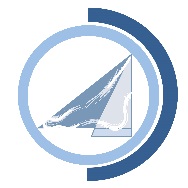 1. Definities en toepasselijkheid1.1 In deze Algemene Voorwaarden worden de hierna gebruikte begrippen en uitdrukkingen als volgt gedefinieerd:a. Podotherapie Ruys, gevestigd te 5504 DB, Veldhoven, aan De Run 4600, bij de Kamer van Koophandel ingeschreven onder nummer 17250530. Podotherapie Ruys is de gebruiker van deze Algemene Voorwaarden;b. Opdrachtgever: Podotherapie Ruysc. Opdracht: Het uitvoeren van medisch noodzakelijke voetzorg door de gecontracteerde pedicurepraktijk in opdracht van Podotherapie Ruys bij patiënten met diabetes mellitus type 1 en 2 in de zorgprofielen 2, 3 en 4 welke binnen de integraal bekostigde zorgketen diabetes mellitus vallen tegen betaling van het overeengekomen honorarium door opdrachtgever aan de gecontracteerde pedicurepraktijk;d. Honorarium: De door opdrachtgever aan de gecontracteerde pedicurepraktijk verschuldigde vergoeding zoals vermeld in de getekende samenwerkingsovereenkomst voor de uitgevoerde/uit te voeren opdracht;e. Schriftelijk: vastgelegd op papier in een brief, document, samenwerkingsovereenkomst of opdrachtbevestiging, waaronder mede begrepen wordt een e-mailbericht.1.2 Deze Algemene Voorwaarden zijn van toepassing op de samenwerkingsovereenkomst podotherapeut en pedicure inzake de levering van preventieve voetzorg voor diabetes mellitus patiënten in 2015, d.d. december 2014 versie 1.1  en rechtsbetrekkingen tussen Podotherapie Ruys en de gecontracteerde pedicurepraktijk, tenzij uitdrukkelijk en schriftelijk anders is overeengekomen.1.3 Specifieke bepalingen in een overeenkomst waarin van deze Algemene Voorwaarden wordt afgeweken, gaan voor op de bepalingen in deze Algemene Voorwaarden. Afwijkingen van deze Algemene Voorwaarden dienen uitdrukkelijk schriftelijk met Podotherapie Ruys te worden overeengekomen.1.4 De toepasselijkheid van Algemene Voorwaarden van de opdrachtgever wordt hierbij uitdrukkelijk uitgesloten.1.5 De vernietiging of de nietigheid van een van de bepalingen uit deze Algemene Voorwaarden laat de geldigheid van de overige bepalingen onverlet.1.6 Podotherapie Ruys is gerechtigd de Algemene Voorwaarden eenzijdig te wijzigen, waarvan zij de gecontracteerde pedicurepraktijk tijdig op de hoogte zal stellen.2. Gedragscode2.1 Podotherapie Ruys heeft respect voor alle personen en organisaties waarmee zijin het kader van diabetische voetzorg in contact komt. Podotherapie Ruys toont zich bewust van de opvattingen en eigenschappen van andere professionals met betrekking tot diabetische voetzorg en respecteert deze zoveel mogelijk. Podotherapie Ruys gaat er vanuit dat de gecontracteerde pedicurepraktijk op professionele wijze haar best doet om de belangen van de gezamenlijke cliënten zo goed mogelijk te dienen. 2.2 Bij het geven van opdrachten aan een gecontracteerde pedicurepraktijk zal Podotherapie Ruys zich door de afspraken in de samenwerkingsovereenkomst laten leiden. Indien Podotherapie Ruys gedwongen wordt hiervan af te wijken, kan dit worden gezien als een gewichtige reden, op grond waarvan Podotherapie Valkenswaard de gegeven opdracht onmiddellijk kan opzeggen bij de betreffende pedicurepraktijk. Podotherapie Ruys is in een voorkomend geval niet gehouden tot betaling van enige schadevergoeding aan de gecontracteerde pedicurepraktijk.3. Totstandkoming en wijziging overeenkomsten3.1 Een overeenkomst van opdracht tussen de gecontracteerde pedicurepraktijk en opdrachtgever komt pas tot stand nadat Podotherapie Ruys de opdracht aan de gecontracteerde pedicurepraktijk heeft gegeven. Van aanvaarding is gebleken indien:a. de pedicurepraktijk de samenwerkingsovereenkomst van Podotherapie Ruys zonder voorbehoud en binnen 15 dagen heeft ondertekend en het ondertekende exemplaar door Podotherapie Ruys retour is ontvangen en de ontvangst schriftelijk door Podotherapie Ruys is bevestigd;b. de gecontracteerde pedicure akkoord gaat met de algemene voorwaarden van Podotherapie Ruys;c. de gecontracteerde pedicurepraktijk een door opdrachtgever verleende opdracht, schriftelijk heeft bevestigd;3.2 Aanvaarding van de opdracht door de gecontracteerde pedicurepraktijk vindt, in principe, plaats door ondertekening van de samenwerkingsovereenkomst waarin deze opdracht uitvoerig worden beschreven. Een digitaal gegeven opdracht voor het uitvoeren van medisch noodzakelijke voetzorg door de gecontracteerde pedicurepraktijk in opdracht van Podotherapie Ruys bij patiënten met diabetes mellitus type 1 en 2 in de zorgprofielen 2, 3 en 4 welke binnen de integraal bekostigde zorgketen diabetes mellitus vallen kan worden aanvaard door de beantwoording per e-mailbericht waarin de opdracht wordt bevestigd. Een dergelijk schriftelijk document wordt geacht de overeenkomst zo correct en volledig mogelijk weer te geven. Van de juistheid en correctheid van de opdracht mag in ieder geval worden uitgegaan, indien er niet binnen zeven dagen na ontvangst van de opdracht schriftelijk eventuele bezwaren, onjuistheden of aanvullingen aan Podotherapie Ruys kenbaar zijn gemaakt.3.3 Partijen kunnen in onderling overleg de inhoud van een opdracht wijzigen of aanvullen. Een aanvulling of wijziging van de gegeven opdracht is voor Podotherapie Ruys pas bindend nadat zij zich hiermee schriftelijk akkoord heeft verklaard.3.4 De gecontracteerde pedicurepraktijk aanvaardt dat de tijdsplanning van de opdracht kan worden beïnvloed indien partijen tussentijds de overeengekomen aanpak, werkwijze of omvang van de opdracht en/of de daaruit voortvloeiende werkzaamheden uitbreiden of wijzigen. In geval van een wijziging die op verzoek of door toedoen van de gecontracteerde pedicurepraktijk is doorgevoerd, is Podotherapie Ruys gerechtigd om de daaruit voortvloeiende extra werkzaamheden en/of meerkosten in mindering te brengen op de verschuldigde vergoeding aan gecontracteerde pedicurepraktijk zoals vermeld in de getekende samenwerkingsovereenkomst.4. Uitvoering van de opdracht4.1 De gecontracteerde pedicurepraktijk zal de door haar te verrichten diensten uitvoeren en de belangen van opdrachtgever behartigen naar beste inzicht en vermogen en overeenkomstig de eisen van goed vakmanschap.4.2 Opdrachtgever zorgt, voor zover benodigd in het kader van de opdracht, voor de benodigde informatie. welke gegeven kan worden met in acht neming door opdrachtgever van het beroepsgeheim.4.3 Na de opdrachtverstrekking aan de gecontracteerde pedicurepraktijk zullen beide partijen zich onthouden van enige vorm van communicatie met externe partijen in het kader van de opdracht, uitgezonderd de medisch hoofdbehandelaar van de patiënt met diabetes om zuivere uitvoering van de opdracht te waarborgen.4.4 De gecontracteerde pedicurepraktijk zal zich inzetten om een ongestoord verloop en de juiste doorlooptijd van de gegeven opdracht mogelijk te maken.4.5 Podotherapie Ruys is bevoegd de medisch noodzakelijke voetzorg bij patiënten met diabetes mellitus type 1 en 2 in de zorgprofielen 2, 3 en 4 welke binnen de integraal bekostigde zorgketen diabetes mellitus vallen ten alle tijden deels of volledig zelf uit te voeren. 4.6 De gecontracteerde pedicurepraktijk vrijwaart Podotherapie Ruys tegen aanspraken van derden ter zake inbreuk op de samenwerkingsovereenkomst.5. Tarieven en vergoedingen5.1 Voor de uitvoering van de opdracht is opdrachtgever aan de gecontracteerde pedicurepraktijk een vergoeding in de vorm van honorarium verschuldigd. Het honorarium is inclusief BTW alsmede inclusief overige in het kader van de opdracht te maken kosten, waaronder in ieder geval begrepen secretariaat/administratiekosten, telefoonkosten, en reiskosten, tenzij uitdrukkelijk en schriftelijk anders is overeengekomen.5.2 Het vastgestelde tarief is vastgelegd in de ondertekende samenwerkingsovereenkomst. De door Podotherapie Ruys te hanteren tarieven staan vast voor de duur van de opdracht en voor een maximale termijn van 1 jaar, behoudens een eventuele jaarlijkse aanpassing per 1 januari. Bij verlenging, aanvulling of wijziging van de opdracht zal door de gecontracteerde pedicurepraktijk worden gedeclareerd tegen de op dat moment geldende tarieven, tenzij uitdrukkelijk en schriftelijk anders is overeengekomen.5.3 Indien in de overeenkomst een ‘vaste prijs’ per behandeling afhankelijk van het zorgprofiel is opgenomen dan geldt dit bedrag als overeengekomen honorarium per behandeling per zorgprofiel. Is in de overeenkomst een ‘indicatie’ opgenomen voor het aantal behandelingen per zorgprofiel dan geeft deze een schatting van de kosten per jaar aan. In dat laatste geval zal het te betalen bedrag aan de hand van het individuele behandelplan en de daarbij behorende aantal behandelingen welke worden uitgevoerd door de gecontracteerde pedicurepraktijk vooraf door Podotherapie Ruys worden vastgesteld. 5.4 Bij afzegging binnen 24 uur of een no-show door een cliënt/patiënt van een afspraak bij een gecontracteerde pedicurepraktijk, worden de kosten van de daarvoor gereserveerde tijd niet in rekening gebracht bij Podotherapie Ruys. Informatie over afzeggingen door cliënten bij de gecontracteerde pedicurepraktijk dienen schriftelijk gemeld te worden bij Podotherapie Ruys aangezien deze het door Podotherapie Ruys opgestelde individuele behandelplan kunnen beïnvloeden. Kwalitatief hoogstaande diabetische voetzorg kunnen leveren vereist een goede en constructieve samenwerking en communicatie tussen de opdrachtgever en de gecontracteerde pedicurepraktijk .6. Betalingsvoorwaarden6.1 De kosten worden na uitvoering van de opdracht, maar bij langlopende opdrachten maandelijks, door de gecontracteerde pedicurepraktijk in rekening gebracht bij de opdrachtgever. De gecontracteerde pedicurepraktijk declareert één keer aan het einde van iedere maand de behandelingen van alle patiënten van opdrachtgever middels het toesturen van een verzamelfactuur ingevuld op het daarvoor bestemd Excel-format. Het declaratie formulier dient uiterlijk in de eerste week van het eerstvolgende maand bij de opdrachtgever te worden ingediend. Voorwaarden voor declaratie en de hoogte van het te declareren bedrag worden gehanteerd zoals in de samenwerkingsovereenkomst beschreven staan. Alle betalingen waartoe opdrachtgever gehouden is, dienen binnen de in de samenwerkingsovereenkomst vermelde termijn te zijn verricht. De opdrachtgever behoudt zich het recht voor om ten onrechte gedane betalingen terug te vorderen of te verrekenen met nieuwe declaraties (inclusief doorberekeningen van de wettelijke rente). 6.2 Tenzij partijen anders overeengekomen zijn, geschiedt de tijdige betaling door opdrachtgever door overmaking op het bankrekeningnummer van de gecontracteerde pedicurepraktijk en onder vermelding van het referentienummer zoals vermeld op de factuur.6.3 Het is de gecontracteerde pedicurepraktijk niet toegestaan om aan opdrachtgever verschuldigde bedragen te verrekenen met enige tegenvordering van de gecontracteerde pedicurepraktijk op opdrachtgever.6.4 Indien een gecontracteerde pedicurepraktijk de factuur niet binnen de overeengekomen termijn ingediend heeft, is deze door het verloop van de indieningstermijn van rechtswege in verzuim, zonder dat een nadere ingebrekestelling noodzakelijk is. Vanaf het moment dat de gecontracteerde pedicurepraktijk in verzuim verkeert, zal de opdrachtgever deze factuur niet meer in behandeling nemen.6.5 Bij gebreke van de nakoming van de contractuele verplichtingen door de gecontracteerde pedicurepraktijk kan opdrachtgever de opdracht opschorten totdat de gecontracteerde pedicurepraktijk hier alsnog aan voldaan heeft.6.6 Alle werkzaamheden welke buiten de samenwerkingsovereenkomst vallen, dus zijnde niet-medisch noodzakelijke voetzorg, worden rechtstreeks door de gecontracteerde pedicurepraktijk in rekening gebracht bij de cliënt/patiënt. Er mogen slechts kosten in rekening gebracht bij de patiënt indien de gecontracteerde pedicure dit vooraf uitdrukkelijk met de patiënt is overeengekomen. De cliënt/patiënt moet schriftelijk zijn geïnformeerd dat deze werkzaamheden niet te declareren zijn bij de zorgverzekeraars. Alle gerechtelijke en buitengerechtelijke kosten die de gecontracteerde pedicure mogelijk voor de inning van haar vorderingen op de cliënt/patiënt moet maken, komen nooit voor rekening van Podotherapie Ruys en hebben enkel betrekking op de behandelovereenkomst tussen de gecontracteerde pedicurepraktijk en de cliënt/patiënt.  6.7 De volgende vorderingen/facturen zullen geen onderdeel uitmaken van de samenwerkingsovereenkomst en zullen derhalve niet worden gedeclareerd aan Podotherapie Ruys (Uitgesloten Vordering/Factuur):a. vorderingen/facturen die niet voldoen aan de door Podotherapie Ruys aan de gecontracteerde pedicurepraktijk verstrekte instructies en specificaties;b. vorderingen/facturen met een betalingstermijn anders dan door Podotherapie Ruys voorgeschreven;c. vorderingen/facturen die niet voldoen aan de toepasselijke wet- en regelgeving;d. vorderingen/facturen ten aanzien waarvan een dispuut bestaat, dan wel waarvoor anderszins gerede twijfel bestaat of betaling zal volgen;e. vorderingen/facturen die betrekking hebben op cliënten/patiënten die vóór aanlevering van de vordering:(i) in de Wet Schuldsanering Natuurlijke Personen (WSNP) opgenomen zijn, dan wel het voorwerp zijn van een minnelijke schuldsanering;(ii) failliet of in staat van surseance van betaling zijn verklaard;(iii) onder bewind waren gesteld;f. vorderingen/facturen op debiteuren die op het moment van behandeling niet zijn ingeschreven in de Gemeentelijke Basisadministratie en/of geen vaste woon- of verblijfplaats hebben in Nederland (tenzij de debiteur woonachtig is in België of Duitsland);g. vorderingen/facturen die de gecontracteerde pedicurepraktijk om welke reden dan ook niet toekomen (bijvoorbeeld omdat een andere de formele schuldeiser is);h. vorderingen/facturen in verband met dienstverlening die dateert van voor de datum van deze overeenkomst; dan weli. vorderingen/facturen waarvan Podotherapie Ruys de gecontracteerde pedicurepraktijk schriftelijk informeert dat deze als uitgesloten vordering moeten worden beschouwdj.  vorderingen/facturen van cliënten/patiënten die woonachtig zijn in het buitenland;k. vorderingen uit hoofde van niet nagekomen afspraken door cliënten/patiënten l. vorderingen/facturen op minderjarige patiënten waarbij geen of onjuiste debiteurgegevens door de gecontracteerde pedicurepraktijk zijn verstrekt; dan welm. vorderingen/facturen op cliënten/patiënten waar eerdere Vorderingen/Facturen oninbaar zijn gebleken op voorwaarde dat Podotherapie Ruys de gecontracteerde pedicurepraktijk daarover geïnformeerd heeft.6.8 Indien Podotherapie Ruys een Uitgesloten Vordering/Factuur in behandeling heeft genomen als ware het een Vordering, dan geldt de ter zake relevante Uitgesloten Vordering als een Vordering. Podotherapie Ruys is evenwel te allen tijde bevoegd voormelde Uitgesloten Vordering zonder opgaaf van redenen te retro cederen overeenkomstig artikel 6.15.6.9 De gecontracteerde pedicurepraktijk machtigt Podotherapie Ruys hierbij om de Vorderingen/Facturen te innen bij zorgverzekeraars. Daar waar inning bij zorgverzekeraars (clearing) mogelijk is, zal inning bij zorgverzekeraars plaatsvinden, tenzij de gecontracteerde pedicurepraktijk aan Podotherapie Ruys anders verzoekt of Podotherapie Ruys gegronde redenen heeft om niet te clearen, in welk geval de nota wordt geprint en verzonden aan de cliënt/patiënt . 6.10 De gecontracteerde pedicurepraktijk staat er voor in dat de door haar verstrekte gegevens steeds juist en volledig zullen zijn, conform het door Podotherapie Ruys voorgeschreven formaat.6.11 Podotherapie Ruys zal trachten de Vorderingen/Facturen zo spoedig mogelijk te innen bij de zorgverzekeraars. Daartoe machtigt de gecontracteerde pedicurepraktijk hierbij Podotherapie Ruys om namens de gecontracteerde pedicurepraktijk (i) afspraken te maken met de zorgverzekeraars om de clearingdiensten te verlenen, (ii) zorgverzekeraars te instrueren om de vergoedingen van declaraties van de gecontracteerde pedicurepraktijk die via Podotherapie Ruys worden verwerkt, en rechtstreeks te voldoen aan Podotherapie Ruys. 6.12 Omdat Podotherapie Ruys bij clearing kan worden geconfronteerd met eisen van verzekeraars, bijvoorbeeld waar het gaat om de inrichting van het administratieve proces, verplicht de gecontracteerde pedicurepraktijk zich om het nodige te doen om aan die eisen van verzekeraars tegemoet te komen indien Podotherapie Ruys daartoe verzoekt.6.13 In onderstaande gevallen kan Podotherapie Ruys besluiten geen clearingdiensten tussen de gecontracteerde pedicurepraktijk en de betreffende zorgverzekeraar te verzorgen en de betreffende declaratie via factoring te verwerken en derhalve de nota te printen en rechtstreeks aan de cliënt/patiënt te zenden:a. Podotherapie Ruys heeft geen werkafspraken met de zorgverzekeraar kunnen maken. Hierdoor is elektronisch declareren door Podotherapie Ruys niet mogelijk;b. de zorgverzekeraar houdt zich niet aan de gemaakte afspraken;c. de zorgverzekeraar staat een efficiënte verwerking van de declaraties in de weg;In deze gevallen hebben zowel Podotherapie Ruys als de gecontracteerde pedicurepraktijk een rechtstreekse vordering op de cliënt/patiënt. 6.14 De kosten van een mogelijk gerechtelijk incassotraject komen voor rekening van de gecontracteerde pedicurepraktijk indien:a. blijkt dat de ontvangen gegevens ten aanzien van de betreffende Vordering/Factuur geheel of gedeeltelijk onjuist of onvolledig zijn;b. een Vordering/Factuur geheel of gedeeltelijk ongegrond of onrechtmatig blijkt te zijn;c. de Vordering een Uitgesloten Vordering is als vermeld in artikel 6.7;d. de cliënt/patiënt  of zorgverzekeraar de Vordering/Factuur geheel of gedeeltelijk betwist en de gecontracteerde pedicurepraktijk daarin berust, dan wel de gecontracteerde pedicurepraktijk niet binnen 10 werkdagen nadat Podotherapie Ruys de gecontracteerde pedicurepraktijk daarvan informeert, in staat is om de betwisting te weerleggen.6.15 Podotherapie Ruys heeft het recht om de volgorde van de incassomaatregelen zoals vermeld in dit artikel 6 naar eigen inzicht te wijzigen ten aanzien van een concrete Vordering indien de omstandigheden daartoe aanleiding geven.6.16 Retrocessie. Podotherapie Ruys is te allen tijde bevoegd een aan haar gestuurde Vordering/Factuur geheel of gedeeltelijk aan de gecontracteerde pedicurepraktijk terug over te dragen (in juridische termen: te “retro cederen”) - voor welke retrocessie de gecontracteerde pedicurepraktijk onherroepelijk volmacht verleent indien:a. blijkt dat de ontvangen gegevens ten aanzien van de betreffende Vordering/Factuur geheel of gedeeltelijk onjuist of onvolledig zijn;b. een Vordering/Factuur geheel of gedeeltelijk ongegrond of onrechtmatig blijkt te zijn;c. de gecontracteerde pedicure aan Podotherapie Ruys verzoekt een bepaalde Vordering te laten vervallen;d. de Vordering een Uitgesloten Vordering is (artikel 6.7);e. de cliënt/patiënt of zorgverzekeraar de Vordering/Factuur geheel of gedeeltelijk betwist en de gecontracteerde pedicurepraktijk daarin berust, dan wel de gecontracteerde pedicurepraktijk niet binnen 10 werkdagen nadat Podotherapie Ruys de gecontracteerde pedicurepraktijk daarvan informeert, in staat is om de betwisting te weerleggen;f. de schuldenaar van de Vordering/Factuur onbekend of onvindbaar is;g. de gecontracteerde pedicurepraktijk de met Podotherapie Ruys gemaakte afspraken niet nakomt; 7. Duur en beëindiging van de opdracht7.1 De opdracht wordt aangegaan voor de door partijen uitdrukkelijk overeengekomen duur zoals vermeld in de samenwerkingsovereenkomst.7.2 De opdracht eindigt door verloop van de in de overeenkomst vermelde termijn of op de in de overeenkomst vermelde datum. 7.3 De duur van de overeenkomst kan behalve door medewerkers van of namens opdrachtgever, worden beïnvloed door allerlei factoren, zoals de kwaliteit van de verleende zorg die cliënt/patiënt verkrijgt van de gecontracteerde pedicurepraktijk en het verzuimen om met de opdrachtgever nodige afstemming/overleg te hebben over het door de opdrachtgever opgestelde individuele behandelplan. Ook het gedrag van de cliënt/patiënt kan hierin een rol spelen. De in de overeenkomst genoemde termijn is dan ook een geschatte termijn. Indien dergelijke zaken dreigen, vindt hierover zo spoedig mogelijk overleg plaats met de opdrachtgever. Hierbij staat de kwaliteit van de zorg voor de cliënt/patiënt centraal.7.4 Behandelingen waarin de opdracht niet voorziet, worden apart door de gecontracteerde pedicurepraktijk aan opdrachtgever medegedeeld aangezien zij van invloed kunnen zijn op het individueel behandelplan. Specialistische technieken uitgevoerd door de gecontracteerde pedicurepraktijk mogen dus pas na overleg met en na schriftelijke bevestiging van de opdrachtgever worden uitgevoerd.8. Tussentijdse beëindiging8.1 Ieder der partijen kan de opdracht tegen het eind van iedere maand voortijdig opzeggen, met inachtneming van een opzegtermijn van 3 maanden.8.2 De opzegging dient schriftelijk en met opgave van reden aan de wederpartij bekend te worden gemaakt.8.3 Bij voortijdige beëindiging van de opdracht zoals in onderhavig artikel is bedoeld, behoudt de gecontracteerde pedicurepraktijk aanspraak op betaling van de facturen voor de tot dan toe verrichte werkzaamheden, waarbij aan opdrachtgever onder voorbehoud de voorlopige resultaten van het tot dan toe verrichte werk ter beschikking wordt gesteld. Voor zover dit extra kosten met zich brengt, worden deze bij opdrachtgever niet in rekening gebracht, maar bij de cliënt/patiënt in rekening gebracht.8.4 Indien opdrachtgever de opdracht voortijdig opzegt, heeft de gecontracteerde pedicurepraktijk geen recht op enige vorm op compensatie.8.5 De overeenkomst van opdracht tussen de gecontracteerde pedicurepraktijk en opdrachtgever kan door Podotherapie Ruys worden ontbonden zonder rechtelijke tussenkomst en zonder dat enige ingebrekestelling zal zijn vereist, indien:a. Gecontracteerde pedicurepraktijk in staat van faillissement wordt verklaard of in surseance van betaling verkeert;b. Gecontracteerde pedicurepraktijk de bedrijfsvoering voor een termijn > 3 maanden staakt c.q. haar normale bedrijfsactiviteiten niet langer ontplooit; in geval van langdurige ziekte dient de gecontracteerde pedicure een waarneemregeling  te hebben gerealiseerd. De samenwerkingsovereenkomst is van toepassing op de gecontracteerde pedicurepraktijk en niet op de waarnemer.c. De gecontracteerde pedicurepraktijk in verzuim is met betrekking tot de nakoming van enige verplichting die voortvloeit uit de opdracht en/of deze algemene voorwaarden.8.6 Mochten er na beëindiging/ontbinden van de opdracht nog financiële feiten ontstaan met betrekking tot de beëindigde overeenkomst van de gecontracteerde pedicurepraktijk (bijvoorbeeld ten gevolge van nagekomen correcties van zorgverzekeraars), dan heeft Podotherapie Ruys het recht om deze af te rekenen met de gecontracteerde pedicurepraktijk.9. Overmacht9.1 Podotherapie Ruys is niet gehouden tot het nakomen van een of meer verplichtingen indien zij daartoe verhinderd is als gevolg van overmacht. Onder overmacht wordt mede verstaan een niet toerekenbare tekortkoming, waaronder ook van ingeschakelde derden, alsmede iedere situatie waarop Podotherapie Ruys feitelijk geen (beslissende) controle kan uitoefenen.9.2 Ingeval één van beide partijen door overmacht gehinderd wordt of onredelijk bezwaard wordt om haar verplichtingen uit de overeenkomst na te komen, is zij gerechtigd de uitvoering van de overeengekomen verplichtingen voor de duur van de overmacht situatie op te schorten. Van overmacht is sprake in geval van brand, oorlog, een natuurramp, een werkstaking of in andere omstandigheden buiten de macht van partijen die hen niet kan worden toegerekend.9.3 Partijen kunnen zich jegens elkaar alleen op overmacht beroepen indien de desbetreffende partij onverwijld, onder overlegging van de nodige bewijsstukken, de wederpartij schriftelijk van het beroep op overmacht in kennis stelt.9.4 In het geval van overmacht is ieder der partijen bevoegd de overeenkomst door een schriftelijke tot de wederpartij gerichte verklaring te ontbinden indien de uitvoering van (enige verplichting uit hoofde van) de overeenkomst door de wederpartij gedurende een periode van meer dan 30 dagen wordt opgeschort.9.5 Indien een der partijen gebruik maakt van haar recht tot opschorting of ontbinding zoals bedoeld in dit artikel, bestaat er voor partijen geen verplichting tot schadevergoeding.10. Intellectuele eigendommen10.1 Samenwerkingsovereenkomst, honoraria, behandelplannen, methoden, technieken, onderzoeksresultaten, adviezen en afspraken die zijn of worden gebruikt voor de of resulteren uit de uitvoering van de opdracht of in het individuele behandelplan zijn opgenomen, zijn en blijven het eigendom van Podotherapie Ruys. Openbaarmaking kan derhalve alleen geschieden na voorafgaand verkregen uitdrukkelijke schriftelijke toestemming van Podotherapie Ruys.11. Vertrouwelijkheid en geheimhouding11.1 De gegevens en de informatie die partijen in het kader van de opdracht van elkaar verkrijgen, zijn vertrouwelijk en zullen, zowel tijdens als na de beëindiging van de opdracht, door geen van beide partijen bekend worden gemaakt aan derden, behoudens in het geval dat van de wederpartij voorafgaandde uitdrukkelijke en schriftelijke toestemming is verkregen. Hieronder valt ook uitdrukkelijk de samenwerkingsovereenkomst. 11.2 Voor de gecontracteerde pedicurepraktijk behelst de verplichting tot geheimhouding zoals vermeld in artikel 12.1 in het bijzonder de verplichting zich te onthouden van enige mededeling of commentaar aan derden over de aanpak van opdrachtgever, haar werkwijze en dergelijke.11.3 Bij constatering van overtreding van het gestelde in dit artikel 11 is de gecontracteerde pedicure  aan opdrachtgever op eerste verzoek een onmiddellijk opeisbare boete van maximaal € 5.000,-- per gebeurtenis verschuldigd, onverminderd alle overige rechten van Podotherapie Ruys waaronder het recht op ontbinding, nakoming en schadevergoeding.11.4 Vertrouwelijke informatie en de Wet Bescherming PersoonsgegevensPartijen zullen bij de uitvoering van de samenwerkingsovereenkomst hun verplichtingen uit hoofde van wet- en regelgeving in verband met bescherming van persoonsgegevens (waaronder de Wet Bescherming Persoonsgegevens) naleven. Podotherapie Ruys geldt daarbij als “bewerker” in de zin van de Wet Bescherming Persoonsgegevens, terwijl de gecontracteerde pedicurepraktijk geldt als “verantwoordelijke” in de zin van die Wet. Partijen stellen vast dat de overdracht van de Vordering daarin geen verandering brengt.11.5 Podotherapie Ruys zal alle haar in het kader van de samenwerkingsovereenkomst toevertrouwde informatie uitsluitend in opdracht van de gecontracteerde pedicurepraktijk bewerken. Voormelde opdracht wordt geacht te zijn gegeven voor zover dat nodig is om de Vorderingen te incasseren en overigens te voldoen aan de samenwerkingsovereenkomst.11.6 De gecontracteerde pedicure is verantwoordelijk voor de naleving van de Wet Bescherming Persoonsgegevens en zal Podotherapie Ruys vrijwaren voor schade die het gevolg is van het niet naleven van deze Wet. Podotherapie Valkenswaard zal de gegevens in overeenstemming met de wet en op behoorlijke en zorgvuldige wijze verwerken. Podotherapie Ruys neemt passende technische en organisatorische maatregelen om verlies van gegevens of onrechtmatige verwerking van gegevens tegen te gaan en ter voorkoming van onnodige verzameling en verdere verwerking van gegevens.11.7 Podotherapie Ruys, haar medewerkers en andere door Podotherapie Ruys in te schakelen derden zijn verplicht tot geheimhouding van vertrouwelijke gegevens van de gecontracteerde pedicurepraktijk, zulks behoudens het geval zij deze op grond van de wet- en/of regelgeving dan wel (gerechtelijk) bevel verplicht is te verstrekken. Dit geldt zowel gedurende als na beëindiging van de samenwerkingsovereenkomst. Geen geheimhouding hoeft te worden betracht voor zover openbaarmaking in het kader van de inning van de Vordering/Factuur nodig is.12. Aansprakelijkheid12.1 Podotherapie Ruys is nimmer aansprakelijk voor enige indirecte schade van de gecontracteerde pedicure, waaronder begrepen gevolgschade, gederfde omzet en winst, verlies van gegevens. Podotherapie Ruys is niet aansprakelijk voor tekortkomingen die hun oorzaak vinden in externe omstandigheden of omstandigheden waarop Podotherapie Ruys geen invloed heeft, dan wel die hun oorzaak vinden in factoren die anderszins niet aan Podotherapie Ruys toerekenbaar zijn. 12.2 Indien Podotherapie Ruys aansprakelijk mocht zijn uit hoofde van de gegeven opdracht, daaronder begrepen aansprakelijkheid voor fouten van door Podotherapie Ruys ingeschakelde derden of voor het niet deugdelijk functioneren van door Podotherapie Ruys gebruikte apparatuur, software, gegevensbestanden,  of andere zaken, dan is de aansprakelijkheid jegens Podotherapie Ruys, beperkt tot de factuurwaarde van de gegeven opdracht, althans dat gedeelte van de opdracht waarop deze aansprakelijkheid betrekking heeft. De totale aansprakelijkheid van Podotherapie Ruys in verband met de samenwerkingsovereenkomst is beperkt tot €470.- (het maximale budget voor het hoogste zorgprofiel zoals vermeld in de NZa Beleidsregel BR/CU-7100).12.3 De aansprakelijkheid van de gecontracteerde pedicurepraktijk geld indien schade is veroorzaakt door onzorgvuldig handelen, nalatigheid, opzet of grove schuld aan de zijde van de gecontracteerde pedicurepraktijk of enige derden (zoals waarnemers) waarvoor gecontracteerde pedicurepraktijk   aansprakelijk is.12.4 Podotherapie Ruys is nimmer aansprakelijk voor gevolgschade, veroorzaakt door handelen van de gecontracteerde pedicurepraktijk.12.5 Indien naar de mening van de gecontracteerde pedicurepraktijk Podotherapie Ruys haar verplichtingen uit de overeenkomst niet of niet tijdig nakomt, dient de gecontracteerde pedicurepraktijk hiervan binnen 4 weken schriftelijk en aangetekend melding te doen aan Podotherapie Ruys.13. Inschakeling derdenPodotherapie Ruys is gerechtigd voor de uitvoering van haar verplichtingen uit hoofde van de samenwerkingsovereenkomst en nadere overeenkomsten die daarvan het gevolg mochten zijn, derden in te schakelen. Indien hier extra kosten voor de gecontracteerde pedicurepraktijk uit voortvloeien zal Podotherapie Ruys de gecontracteerde pedicurepraktijk hiervan zo spoedig mogelijk schriftelijk op de hoogte stellen. 14. Toepasselijk recht14.1 Op alle opdrachten tussen gecontracteerde pedicurepraktijk en opdrachtgever is Nederlands recht van toepassing.14.2 In alle geschillen voortvloeiende uit of verband houdende met de opdracht of enige rechtsbetrekking waarop deze voorwaarden van toepassing zijn, geschillen over de toepasselijkheid, inhoud of uitleg van deze voorwaarden daaronder begrepen, is uitsluitend de Nederlandse Rechtbank bevoegd om over het geschil te oordelen, voor zover de wet zulks toestaat.14.3 Podotherapie Ruys heeft het recht om een eventueel geschil voor te leggen aan de volgens de wettelijke competentieregels bevoegde rechter.15. Slotbepalingen15.1 De samenwerkingsovereenkomst bevat tezamen met deze Algemene Voorwaarden de gehele overeenkomst welke tussen partijen is gesloten omtrent het hierin vermelde en treedt in de plaats van alle eerdere gesloten overeenkomsten welke tussen partijen ter zake zijn gesloten. Indien enige bepaling van de samenwerkingsovereenkomst of deze Algemene Voorwaarden nietig of vernietigbaar is, dan zal dit de geldigheid en uitvoerbaarheid van de overige bepalingen van deze Overeenkomst niet aantasten en zal de nietige of vernietigbare bepaling worden vervangen door een bepaling die wel rechtsgeldig is maar die zoveel recht doet aan de bedoeling van de niet-geldige bepaling.15.2 Podotherapie Ruys is bevoegd deze Algemene Voorwaarden te wijzigen. Wijzigingen zullen door middel van een schriftelijke kennisgeving van Podotherapie Ruys aan de gecontracteerde pedicurepraktijk worden medegedeeld. De gecontracteerde pedicure is bevoegd binnen 30 dagen na ontvangst van een kennisgeving van wijziging de samenwerkingsovereenkomst door middel van een aangetekende brief aan Podotherapie Ruys op te zeggen tegen de datum waarop de wijziging zou ingaan.15.3 Partijen erkennen dat in de zorg nieuw in te voeren regelgeving niet alleen in praktijk grillig en niet altijd praktisch direct uitvoerbaar is, maar ook complex is. Indien derhalve nieuwe regelgeving wordt ingevoerd die betrekking of impact heeft op de uitvoering van de samenwerkingsovereenkomst, dan zal Podotherapie Valkenswaard zich alle redelijkerwijs van haar te verwachten moeite getroosten om overeenkomstig de nieuwe regelgeving te handelen met dien verstande dat Podotherapie Ruys niet aansprakelijk is voor het niet juist en volledig nakomen van dergelijke gewijzigde regelgeving. Bovendien zal Podotherapie Ruys zodanige wijzigingen in de samenwerkingsovereenkomst doorvoeren als redelijkerwijs nodig zijn om recht te doen aan de gewijzigde situatie.Deze Algemene Voorwaarden zijn online in te zien en opvraagbaar bij ingrid@dmpodoruys.nl